Projekti 	- The projectStandard WarpSidos     	- Weave structure16 vartta suora niisintä, ATK-puut16 shafts straight draft, CAD loomLoimen pituus 	- Warp lenght15 m (5/2022)Loimen tiheys          	- Warp density14 lankaa / ends / cmLoimen lankaluku	 - Yarn count560 lankaa / endsKaiteen/Pirran numero	 - Reed number70:2Loimilangan materiaali	 - Warp material100 % COMerseroitu puuvillaNm 34/2 Venne Colcotonshade: 1001 whiteKudelankojen materiaali	 - Weft materialsKuteen tiheys	 - Weft densitykuteita / picks / cmKaideleveys	 - Width in reed40 cmKankaan neliöpainog/m²Kankaan rakenne	 - Weave structure
16 shaft patterns, e.g. double plain weave pictured below 
(16 vartiset sidokset, ao. kuvassa kaksinkertainen palttina)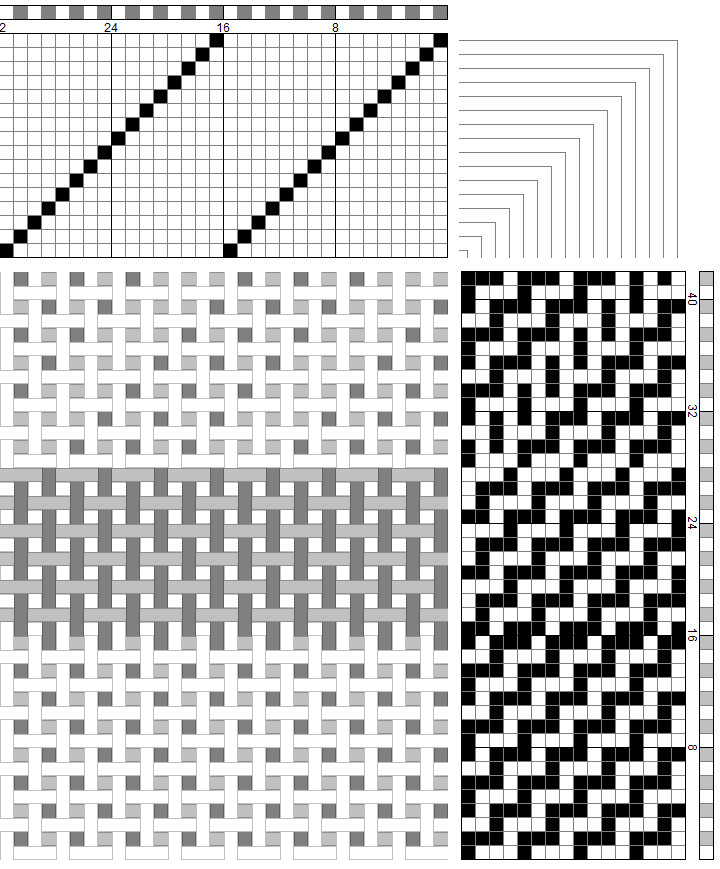 The comments:On this warp you can weave any pattern that has 16 shafts in WeavePointPrice: 2,40 € / m